English 10The Crucible Pre-Assessment31 responsesSummary See complete responsesPrior to beginning The Crucible Unit, I knew ___ about McCarthyism.Prior to beginning The Crucible Unit, I knew ___ about McCarthyism.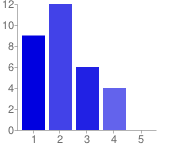 Prior to beginning the Crucible Unit, I knew___ about the Red Scare.Prior to beginning the Crucible Unit, I knew___ about the Red Scare.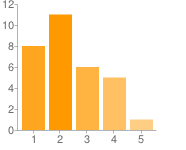 Prior to beginning The Crucible Unit, I knew ___ about Arthur Miller.Prior to beginning The Crucible Unit, I knew ___ about Arthur Miller.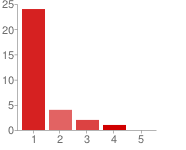 Prior to beginning The Crucible Unit, I knew ___ about Puritanism.Prior to beginning The Crucible Unit, I knew ___ about Puritanism.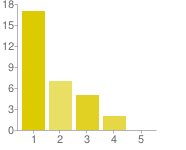 Prior to beginning The Crucible Unit, I knew ___ about the Salem Witch Trials.Prior to beginning The Crucible Unit, I knew ___ about the Salem Witch Trials.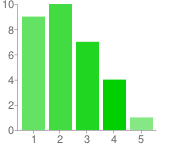 Prior to beginning The Crucible Unit, I knew ____ about persuasive writing.Prior to beginning The Crucible Unit, I knew ____ about persuasive writing.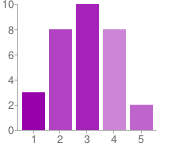 Prior to beginning The Crucible Unit, I knew ___ about integrating quotations in my MLA essay.Prior to beginning The Crucible Unit, I knew ___ about integrating quotations in my MLA essay.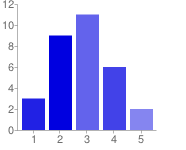 Prior to beginning The Crucible Unit, I knew ___ about citing on-line sources in a Works Cited page.Prior to beginning The Crucible Unit, I knew ___ about citing on-line sources in a Works Cited page.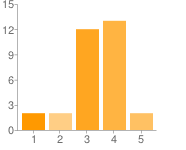 Prior to beginning the Crucible Unit, I knew ___ about MLA parenthetical documentation.Prior to beginning the Crucible Unit, I knew ___ about MLA parenthetical documentation.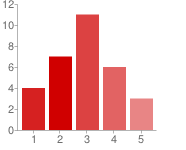 Number of daily responsesNumber of daily responses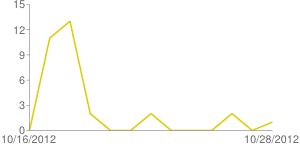 